     БОЙОРОҠ                                                                       РАСПОРЯЖЕНИЕ  «02» март 2020 й .                                   № 1-07                     «02 » марта 2020 г.О выделении помещения для нужд оповещенияи доставки предназначенных граждан   В соответствии с постановлением суженого заседания «СЗ» Главы Администрации Муниципального района  Шаранского район РБ № 01-СЗ от «10» февраля 2016 года  для организации работы ШО и ПСМО определить следующие помещения согласно расчета:  - кабинет № 2;  - кабинет № 3;   2. Контроль за исполнением настоящего постановления оставляю за собой.  Глава сельского поселения                                                       И.Р.ГалиевБашкортостан РеспубликаһыныңШаран районы Муниципаль районынынДмитриева Поляна ауыл СоветыАуыл билємәће ХакимитәБаҫыу урамы,2А, Дмитриева Поляна ауылы, Шаран районы Башкортостан Республикаһының,452630                         Тел./факс (34769) 2-68-00e-mail:dmpolss@yandex.ru http:// www.sharan-sovet,ru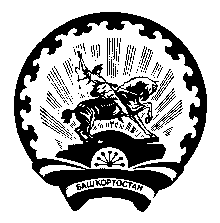 Администрация сельского поселенияДмитриево-Полянский сельсоветМуниципального района  Шаранский район Республики Башкортостан             ул.Полевая, дом 2А, д.Дмитриева Поляна Шаранского района Республики Башкортостан, 452630                        Тел./факс (34769) 2-68-00e-mail:dmpolss@yandex.ru http:// www.sharan-sovet,ru